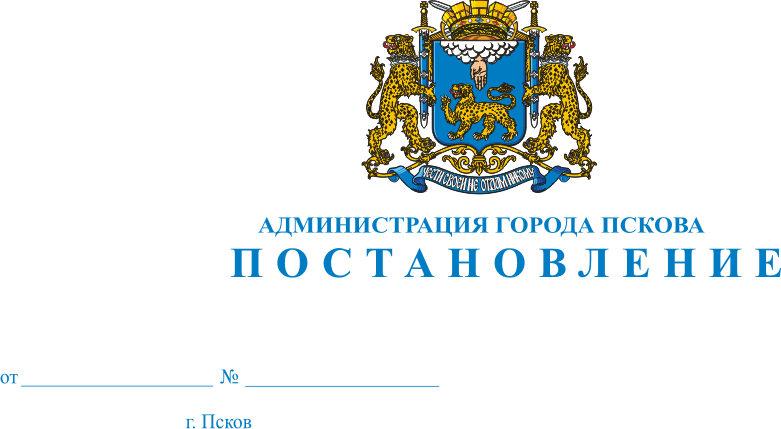 Об установлении публичного сервитута для размещения объекта электросетевого хозяйства ВЛ-0,4 кВ от ТП  №318  в границах кадастровых кварталов 60:27:0030309, 60:27:0030310, 60:27:0030311 и земельных участков  с кадастровыми номерами 60:27:0030309:10, 60:27:0030309:32, 60:27:0030309:81, 60:27:0030309:8В соответствии со статьей 23, пунктом 1 статьи 39.37, подпунктом 4 статьи 39.38, статьей 39.39, пунктом 1 статьи 39.40, статьями 39.41, 39.42, 39.43, пунктом 1 статьи 39.45 Земельного кодекса Российской Федерации, пунктом 3, 4 статьи 3.6 Федерального закона от 25.10.2001 № 137-ФЗ               «О введении в действие Земельного кодекса Российской Федерации», Федеральным законом от 06.10.2003 № 131-ФЗ «Об общих принципах организации местного самоуправления в Российской Федерации», приказом Министерства экономического развития Российской Федерации № 542                от 10.10.2018 «Об утверждении требований к форме ходатайства                             об установлении публичного сервитута, содержанию обоснования необходимости установления публичного сервитута», Положением                         о распределении полномочий органов местного самоуправления муниципального образования «Город Псков», утвержденным решением Псковской городской Думы от 16.12.2016 № 2161, на основании ходатайства от 19.11.2021 Публичного акционерного общества «Россети Северо-Запад» (ИНН 7802312751, ОГРН 1047855175785) и схемы расположения границ публичного сервитута на кадастровом плане территории, руководствуясь подпунктом 6.1. пункта 6 статьи 32, подпунктом 5 пункта 1 статьи 34 Устава муниципального образования «Город Псков»,  Администрация города ПсковаПОСТАНОВЛЯЕТ:1. Установить в пользу публичного акционерного общества «Россети Северо-Запад» (ИНН 7802312751, ОГРН 1047855175785) публичный сервитут площадью 2376 кв.м. в отношении земельного участка в границах кадастровых кварталов 60:27:0030309, 60:27:0030310, 60:27:0030311 и земельных участков   с кадастровыми номерами 60:27:0030309:10  с местоположением: г. Псков, пер. Машиниста, д. 15, 60:27:0030309:32 с местоположением: г. Псков,                  пер. Машиниста, з/у 29, 60:27:0030309:81 с местоположением: г. Псков,              пер. Машиниста, участок № 27, 60:27:0030309:8 с местоположением: г. Псков, ул. Паровозная, д. 20/11и утвердить границу  публичного сервитута согласно приложению к настоящему постановлению.2. Цель установления публичного сервитута: размещение в целях эксплуатации объекта электросетевого хозяйства «ВЛ-0,4 кВ от ТП  №318»     и его неотъемлемых технологических частей, необходимых для организации электроснабжения населения. 3. Срок публичного сервитута: 49 (сорок девять) лет.	4. Срок, в течение которого в соответствии с расчетом заявителя использование земельных участков (их частей) и (или) расположенных на них объектах недвижимости в соответствии с их разрешенным использованием будет в соответствии с подпунктом 4 пункта 1 статьи 39.41 Земельного кодекса Российской Федерации невозможно или существенно затруднено  (при возникновении таких обстоятельств) – от 3 до 60 дней.	5. Порядок установления зон с особыми условиями использования территорий и содержание ограничений прав на земельные участки в границах таких зон установлен постановлением Правительства Российской Федерации от 24.02.2009 № 160 «О порядке установления охранных зон объектов электросетевого хозяйства и особых условий использования земельных участков, расположенных в границах таких зон».	6.   Плата за публичный сервитут не устанавливается.	7. График проведения работ при осуществлении деятельности,             для обеспечения которой устанавливается публичный сервитут:                      при отсутствии аварийных ситуаций, капитальный ремонт объекта электросетевого хозяйства производится с предварительным уведомлением собственников (землепользователей, землевладельцев, арендаторов) земельных участков  1 раз в 10 лет (продолжительность не превышает три месяца для земельных участков, предназначенных для жилищного строительства (в том числе индивидуального жилищного строительства), ведения личного подсобного хозяйства, садоводства, огородничества;                              не превышает один год - в отношении иных земельных участков).	8. Публичное акционерное общество «Россети Северо-Запад» обязано привести земельный участок в состояние, пригодное для его использования             в соответствии с разрешенным использованием, в срок не позднее чем три месяца после завершения эксплуатации объекта электросетевого хозяйства, указанного в пункте 2 настоящего постановления.	9. Комитету по управлению муниципальным имуществом города Пскова (Кузнецовой Е.В.) в течение пяти рабочих дней со дня принятия настоящего постановления направить копию настоящего постановления с приложением утвержденной схемы расположения границ публичного сервитута:9.1 Юзяк Виктории Вячеславовне, Юзяк Светлане Вячеславовне,  Юзяк Анастасии Вячеславовне, Юзяк Вячеславу Александровичу, Васильевой Надежде Терентьевне, Петрову Эдуарду Ивановичу, Обществу с ограниченной ответственностью «Синед» (ИНН: 6027180680, ОГРН: 1176027005318), являющимся правообладателями земельных участков, в отношении которых принято решение об установлении публичного сервитута;9.2 в Управление Федеральной службы государственной регистрации, кадастра и картографии по Псковской области;9.3 Публичному акционерному обществу «Россети Северо-Запад»  (ИНН 7802312751, ОГРН 1047855175785).10. Опубликовать настоящее постановление в газете «Псковские Новости» и разместить на официальном портале Администрации города Пскова в сети «Интернет».11. Публичный сервитут считается установленным со дня внесения сведений о нем в Единый государственный реестр недвижимости.12. Контроль за исполнением настоящего постановления возложить      на заместителя Главы Администрации города Пскова Волкова П.В.Глава Администрации города Пскова                                                                                        Б.А. ЕлкинПриложениек постановлению Администрации города Пскова  от 27.04.2022 № 707СХЕМА ГРАНИЦ РАЗМЕЩЕНИЯ ПУБЛИЧНОГО СЕРВИТУТАОбъект: ВЛ-0,4 кВ от ТП  №318				                               Местоположение: Псковская область, г. Псков, Машиниста пер. Кадастровые кварталы: 60:27:0030309, 60:27:0030310, 60:27:0030311Кадастровые номера земельных участков: 60:27:0030309:10, 60:27:0030309:32, 60:27:0030309:81, 60:27:0030309:8	Система координат: МСК-60 (Зона 1)                                            Площадь сервитута: 2376 кв.м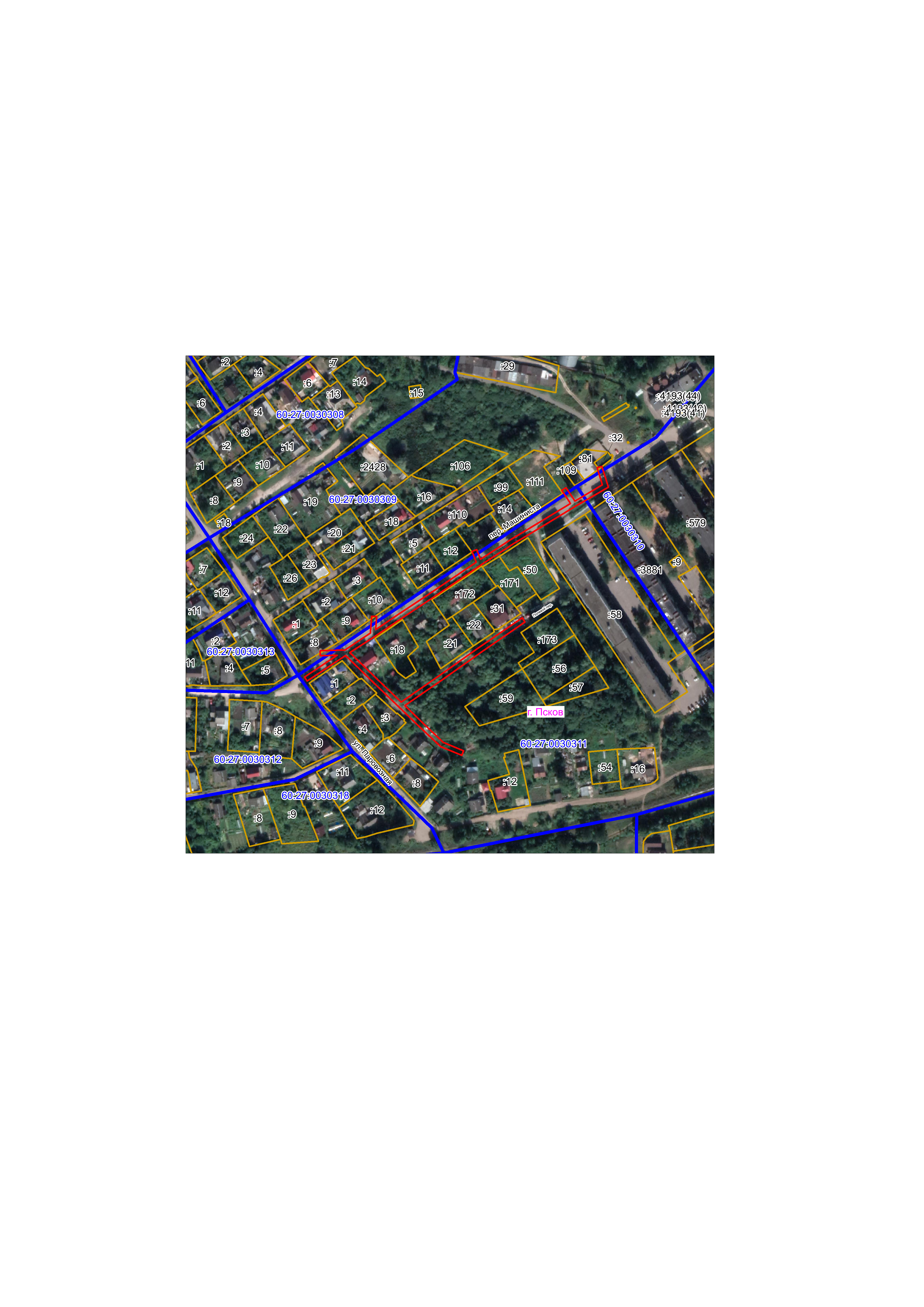 Масштаб 1:2500Используемые условные знаки и обозначенияКаталог координат:Глава Администрации города Пскова                                                                                               Б.А. ЕлкинГраница публичного сервитутаВЛ-0,4 кВ от ТП  №318ВЛ-0,4 кВ от ТП  №318ВЛ-0,4 кВ от ТП  №318ВЛ-0,4 кВ от ТП  №318Номер углаX, мY, мСредняя квадратическая погрешность характерной точки1498225,831275178,900,12498210,201275152,380,13498194,571275126,460,14498180,291275102,530,15498162,971275076,360,16498150,201275057,490,17498134,561275034,160,18498120,111275012,390,19498105,601274990,710,110498092,731274971,210,111498071,381274993,210,112498053,071275012,320,113498074,111275042,940,114498096,781275074,890,115498120,681275109,660,116498117,381275111,920,117498093,501275077,190,118498070,831275045,220,119498050,241275015,260,120498035,621275030,380,121498020,691275046,300,122498013,911275062,630,123498010,211275061,090,124498017,271275044,100,125498032,721275027,620,126498049,061275010,720,127498068,501274990,430,128498090,471274967,790,129498069,861274936,930,130498073,181274934,710,131498090,761274961,030,132498090,241274947,520,133498094,241274947,360,134498095,011274967,390,135498108,411274987,690,136498122,091274988,760,137498121,771274992,740,138498111,231274991,910,139498123,431275010,170,140498137,881275031,940,141498153,521275055,250,142498165,381275072,800,143498174,111275069,320,144498175,591275073,040,145498167,651275076,200,146498183,671275100,410,147498197,991275124,400,148498212,561275148,540,149498223,181275141,530,150498225,381275144,870,151498214,611275151,980,152498227,671275174,140,153498241,301275169,870,154498242,501275173,690,11498225,831275178,900,1